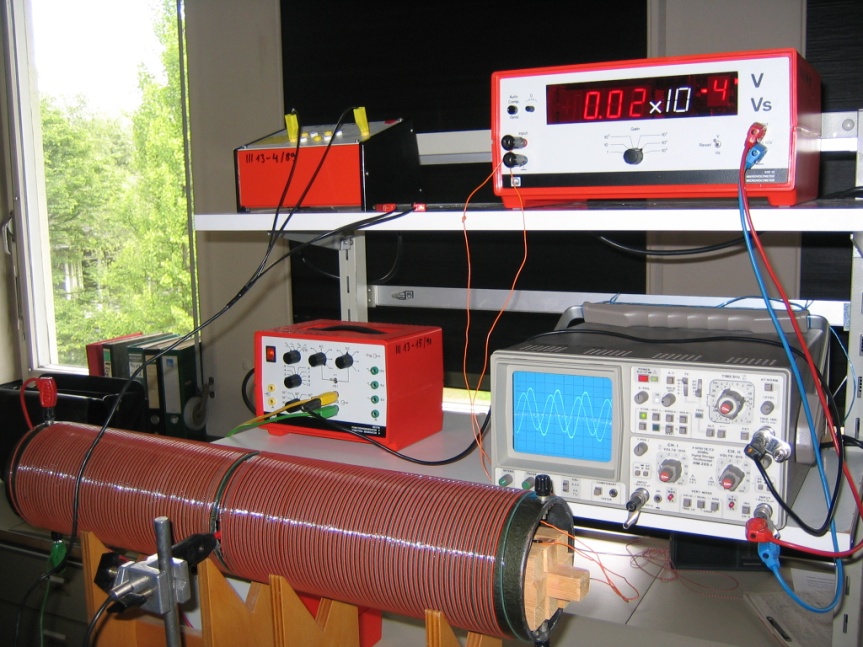 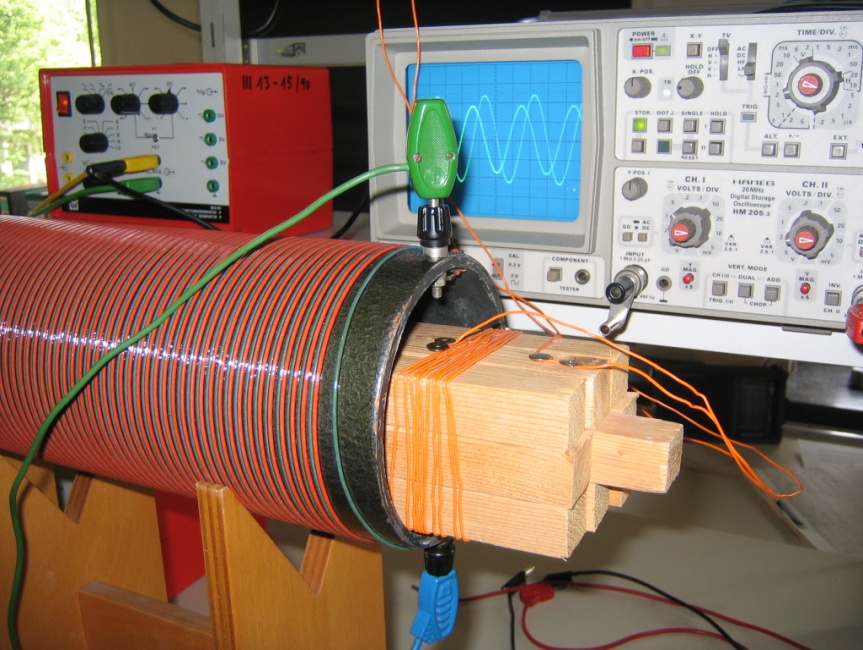 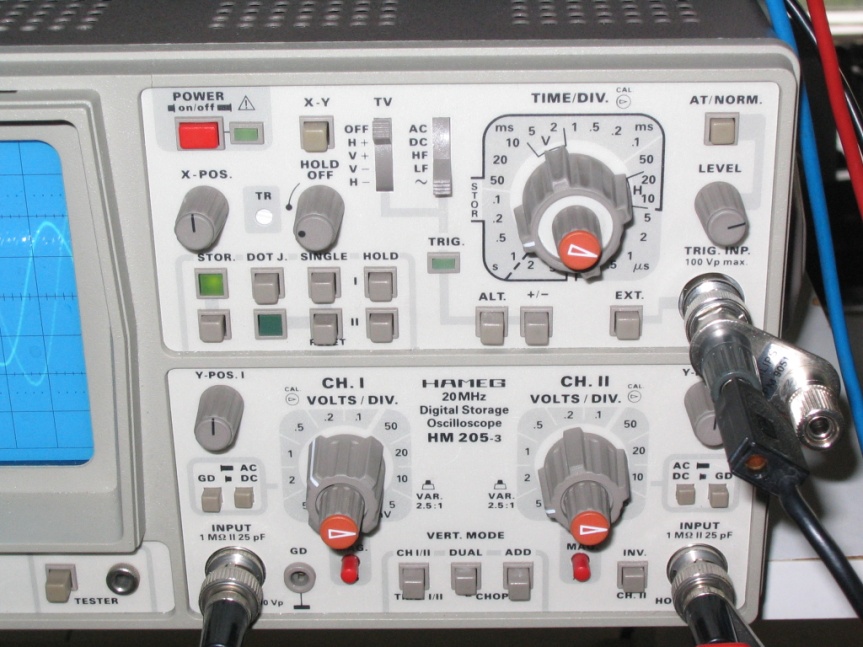 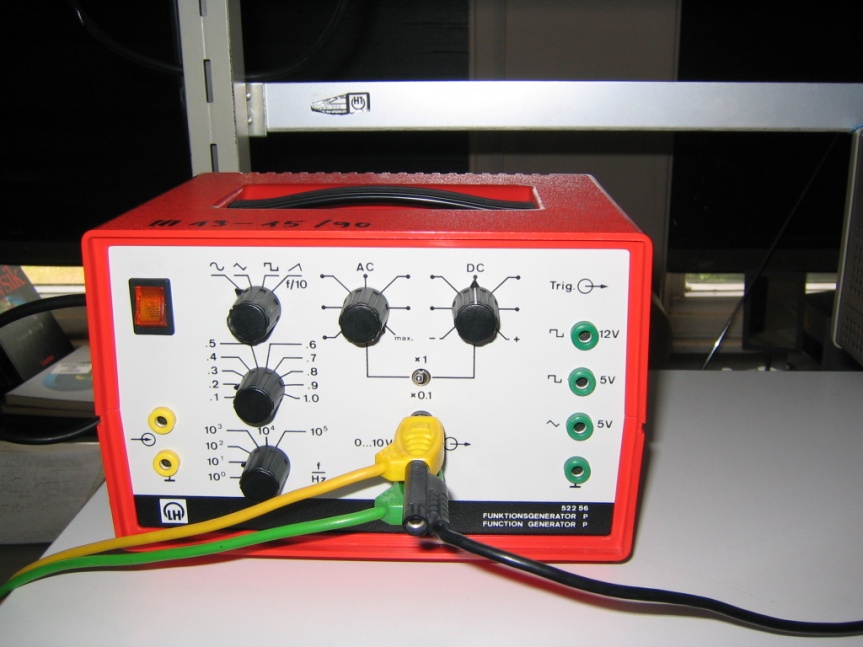 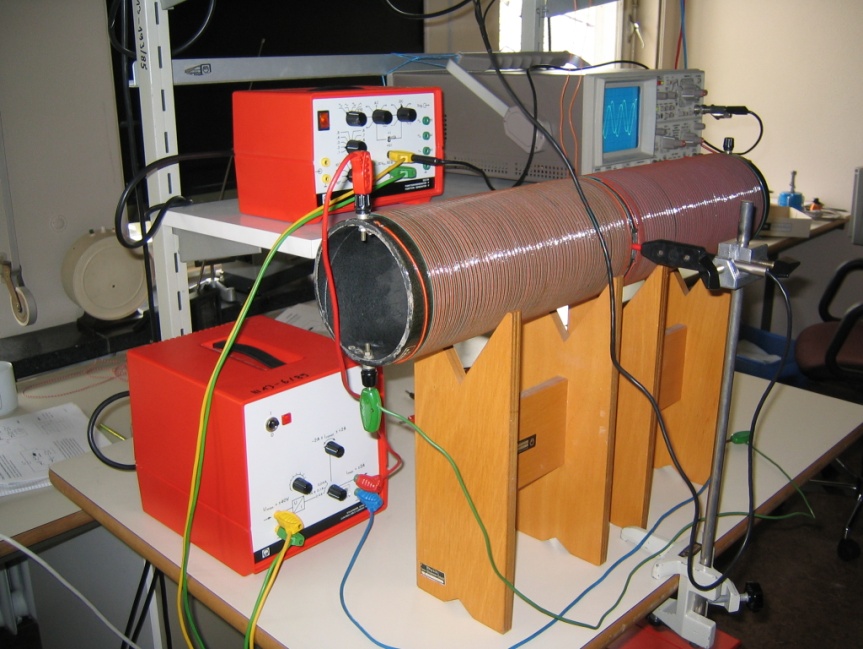 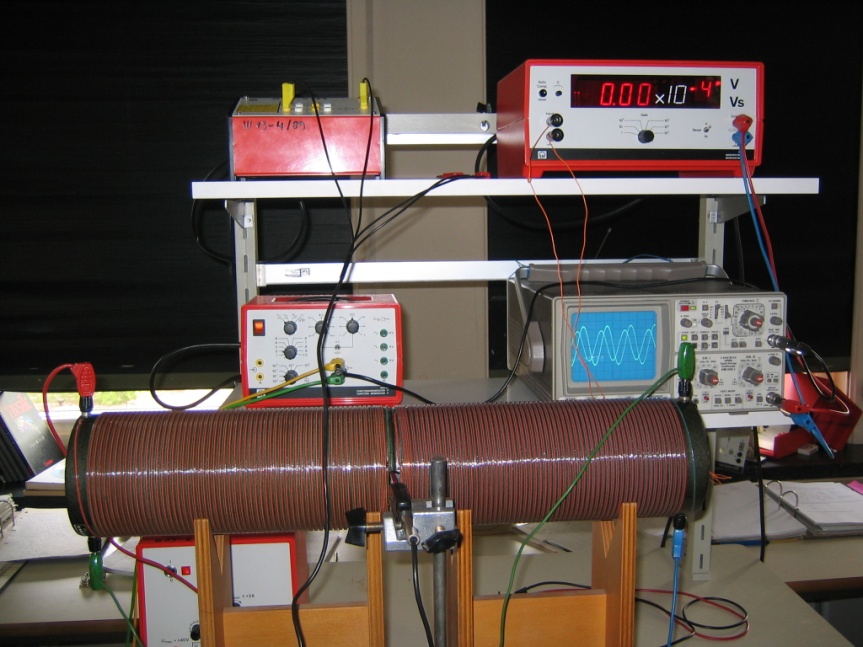 Induktion bei zeitlicher Veränderung des B-Feldes VersuchsaufbauInduktion bei zeitlicher Veränderung des B-Feldes Versuchsaufbau